Sarasota Academy of the Arts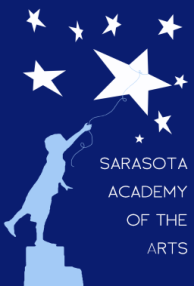 4466 Fruitville RoadSarasota, FL 34232www.sarasotaacademyofthearts.com(941) 377-2278   FAX (941) 404 – 4492SAA March Governing Board Meeting Agenda8:10  AM – Call to order (front art room)Review/approval of minutesTreasurer’s Report/FinancialsPrincipal’s ReportNew Business 	Adopt public comment rulesOld Business 